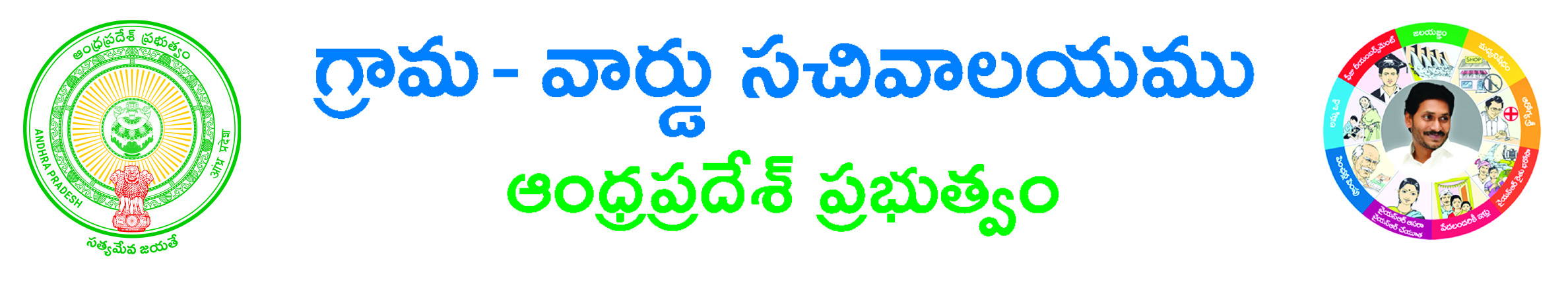 SPDCL Name Change Application FormName Changes Request Details:-Service Number*: _____________________________________________ Consumer Details:-Service Type: ____________________________ Reason for Name Change: __________________________________________Location of Premises:-	House No*: ______________Street*: _________________________________________________________________________ Circle*:   GUNTUR   KADAPA   NELLORE   ONGOLE    TIRUPATHI  VIJAYAWADADivision *:___________________________ Sub Division*: ______________________________ Pin Code: _________________ Sub Category: ____________________________________________________ 	        Location Type*:  Urban  Rural     Location Name*: ______________________________________________________ Load Connected: _____________________ Dispatch No: _________________________________ Informant Details:- Aadhar Number: ______________________________Informant Name*: ____________________________________________ Relation*: _________________ Door No: _________________ Locality/Land Mark:____________________________ State*:_____________________District*: _________________________ Mandal*: ____________________ Village/Ward*: ____________________Pin Code: _________________Mobile Number*: ___________________Email ID: ___________________________________ Delivery Type*:  ManualSecurity Deposit (Available) *: _______________________      Proof Document*:  Gift Deed  Sale Deed   Ownership Certificate  Indemnity BondID Proof*:   Aadhar Card Copy   Driving License Copy  Electoral Copy  Pan Card copy  Ration card copyDocument List: - (NOTE: All Upload Documents are in PDF Format Only)		Application Form*ID Proof*Caste Certificate (Mandatory if SC/ST) *Owner Ship Certificate/Sale Deed/Gift Deed (Selected Proof Document) *Municipality/Gram panchayat Permission Letter* Indemnity Bond*	 Transfer Transferee Document* Latest Bill and Receipt*																				     Applicant’s Signature	     			        S.NoConsumer DetailsActual DetailsChanged Details1Surname2Name3Father Name4Caste5Mobile Number